Dear Parents and Students,Next week will be busy! Lent begins on Wednesday. We will attend Mass as a school to receive ashes. We will also attend Mass on Friday with Stations of the Cross immediately following Mass. Participating in the Stations of the Cross with our young students is truly a beautiful experience! Consider joining us for Mass both days!  This coming Thursday (March 7th) is our re-scheduled field trip to the Science Museum of Virginia in Richmond! Students should wear jeans and their green polo shirt (warm weather uniform shirt). They may wear their PE sweatshirt if they wish. Please feel free to pack lunch in regular lunchboxes. We will have a snack before boarding the bus that morning. Please note, due to the unusual amount of missed school days, March 8th is now a full day of school. First Penance will be on March 19th however there has been a slight time change. Father Zeigler will be hearing the student’s confession beginning at 11am – not immediately following Mass. You are welcome (and encouraged) to join us in the church as the students receive this sacrament. It is truly a gift to watch your child come out of the confessional the first time. I still get emotional watching them! I will be having a pizza party for the students in the classroom that day during lunch. I will not assign homework so you can continue the celebration that evening! -Mrs. Klinge          What are we learning?                          Religion: Lent; Rite of the Sacrament of Penance Language Arts: Inflections –es (change /f/ to /v/ and add /es/); Adjectives; Antonyms; Problem and Solution; Personal Stories  Math: Subtracting 2 digit numbers; Equal Groups; Rounding; Subtracting by 6Social Studies: Mapping (conclude); Native AmericansUpcoming Dates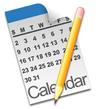 3/6 – Ash Wednesday – School Mass 9am – join us 3/7 – Field Trip to the Science Museum 3/8 - School Mass 9am and Stations of the Cross – Join us!  Spelling wordsSpelling words can be found on SpellingCity.com under List #19 – Cool Ali OR on the Homework page of our class website (mrsklinge.weebly.com)